Publicado en  el 20/10/2015 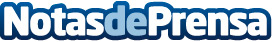 La Comisión Europea y el Fondo Europeo de Inversiones movilizan 237 millones de euros en préstamos para apoyar a 20 000 microempresas europeasDatos de contacto:Nota de prensa publicada en: https://www.notasdeprensa.es/la-comision-europea-y-el-fondo-europeo-de_1 Categorias: Internacional Finanzas Emprendedores Recursos humanos http://www.notasdeprensa.es